Call to orderA meeting of the Audubon Square Board of Directors was held online via Zoom on April 18 2023 @7:00 PMAttendeesAttendees included:AnnouncementsOpen ForumACC applications- declined one for incorrect information. Requested re-submissionApproval of Monthly FinancialsMotion to approve: Faye Bobb-SempleSeconded motion: Steve KaufmanApprovedApproval of Monthly MinutesMotion to approve: Faye Bobb-SempleSeconded motion: Steve KaufmanApprovedReportsUnfinished businessDiscussed ACC applications and payment issuesNew businessClean up date(s) TBDConsideration of a new tow companyNew dog park key distributionAsphalt bids for four courtsOpen session ended at: 7:44 PMExecutive session opened at: 7:48PMExecutive session ended at: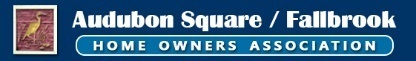 HOA April 18 2023 Meeting MinutesDena Saunders, PresidentElizabeth Baldwin, Vice PresidentSteve Kaufman, SecretarySupreet Kaur, TreasurerFaye Bobb-Semple, Director-At-LargePaul Gallagher, Property ManagerSecretary-Stephen M. KaufmanDate of approvalPresident-Dena SaundersDate of approval